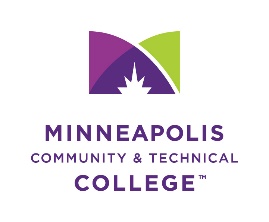 MAPE General Meeting Agenda and MinutesAgenda December 15, 2021 agenda and minutes respectfully submitted: by Elizabeth Erredge. Secretary, Local 1304. Meeting Name: MAPE General Monthy Meeting, Local 1304Date:December 15, 2021Time:12:00-1:00 pmLocation:Online PlatformAttendees:Attendance taken via Chat in online platformNot present:N/ATopicMinutesApprove AgendaN/A.Review Action ItemsStandard Agenda ItemsStandard Agenda ItemsMembership UpdateAaron Pierce5 minutes3 people become new members since October.E-mails were responded to! Making it part of the conversation with new hires. Search Committee Opportunities: Aaron Pierce5 minutesNot committee search information, but Covid policies are not transparent on the web-page and we would like a MAPE rep. on the committee. Chris Rau is looking into it and making sure that all unions are representedSteward UpdateSloaneHot topics: HR is conducting audit of working titles, identify MAPE positions with the word ‘director’ in their title. If this is the case, we need to update a lot of things, PD’s etc. If you are affected by this, please reach out to a steward. If you are expected to work in the absence of the director we should discuss this too. Steward: If you are interested in being  a steward, please contact Sloane or any of the other stewards. MAPE.org you can go to your portal, (may need to create an account) then list of events will include steward trainings and you can register right from there. Business Agent update: Dan EnglehartCOVID- MOU sick time for quarantining. Put forward to the sub-cmtee. If no action for 30 days it goes into effect which would be 1-11-2022. Retroactive as well. Events:  Student Loan Forgiveness webinar, this will help you understand the changes etc. 2.5% retroactive since July 1st, will be in the December 17th paycheck. MAPE is going to reach out to non-members to discuss the benefits of the contract. If interested, in participating, please let Dan know. Lost time is available. There is a virtual and in-person option. We are missing new hires and not being in-person is impacting this. We need to increase our efforts for getting members. If interested, please reach out to Aaron, Dan or Jim. You can speak to new hires, we do not need to be part of the committee to speak with new hires. Budget surplus, we are going to have a busy legislative session and we should advocate for things that are for public good. i.e. more MAPE positionsAnd also get our full contract passedWe are part of a coalition and still trying to fight for essential worker pay, it has a very limited set of people who fit this category and needs to be expandedWe can also advocate for good things.Review of last month’s Meet & ConferN/AAdditional Agenda Items.Additional Agenda Items.Local Budget Approval VoteAdding some additions to help spend down the moneyFunds for recruitment efforts stipends- Aaron will lead these effortsDrawings for prizes- Lindsey will head this effortStart using lunch funds starting in January and become a donating MAPE local.Added some additional $ to social eventEmergency fund- will create a committee to review for eligible Call for any recommended changes? None. Tonight: Student Loan Forgiveness Webinar Dec 15 at 5:30 p.m.

 The U.S. Department of Education has announced sweeping changes to the program that will make it easier to qualify for and achieve loan forgiveness. This webinar will cover what we know about the new rules, offer specific guidance on how to access loan forgiveness, and update participants on the overall student loan landscape. The webinar is on Dec. 15 at 5:30 p.m. via Zoom.Register in the MAPE Portal.Tomorrow: MAPE Minnesota State Meet & Confer tele-TownhallMeeting url: https://minnstate.zoom.us/j/91495131607Meeting ID: 914 9513 1607These meetings can offer a perspective on what is being done at other campuses. Feel free to listen in or, come with questions.Hybrid format for General Membership meetingsStarting in January, we will reserve a room on campus where members can come together to participate in Zoom meeting. We intend to reimburse members, who meet in the reserved room, for the cost of lunch, details are being worked out. Thanks to Mary-jo Dahl for being wiling to facilitate the on-campus attendees.Drawing for PrizesDeta, Jessica  and KateOther business: Next Meet and Confer is: 